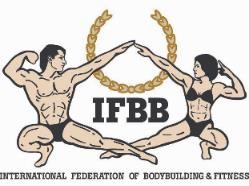 IFBB DIAMOND CUP AUSTRIAMAIN INFORMATIONNAME OF THE EVENT:   2022 IFBB DIAMOND CUP AUSTRIANAME OF THE EVENT:   2022 IFBB DIAMOND CUP AUSTRIANAME OF THE EVENT:   2022 IFBB DIAMOND CUP AUSTRIANAME OF THE EVENT:   2022 IFBB DIAMOND CUP AUSTRIANAME OF THE EVENT:   2022 IFBB DIAMOND CUP AUSTRIACITY / COUNTRY:  Hitzendorf near GRAZ / AUSTRIACITY / COUNTRY:  Hitzendorf near GRAZ / AUSTRIACITY / COUNTRY:  Hitzendorf near GRAZ / AUSTRIACITY / COUNTRY:  Hitzendorf near GRAZ / AUSTRIACITY / COUNTRY:  Hitzendorf near GRAZ / AUSTRIADATE: 15 - 17/10/2022  DATE: 15 - 17/10/2022  DATE: 15 - 17/10/2022  DATE: 15 - 17/10/2022  DATE: 15 - 17/10/2022  EVENT OPEN FOR :  ALL EUROPEAN NATIONAL FEDERATIONS AFFILIATED WITH THE IFBB/EBFFEVENT OPEN FOR :  ALL EUROPEAN NATIONAL FEDERATIONS AFFILIATED WITH THE IFBB/EBFFEVENT OPEN FOR :  ALL EUROPEAN NATIONAL FEDERATIONS AFFILIATED WITH THE IFBB/EBFFEVENT OPEN FOR :  ALL EUROPEAN NATIONAL FEDERATIONS AFFILIATED WITH THE IFBB/EBFFEVENT OPEN FOR :  ALL EUROPEAN NATIONAL FEDERATIONS AFFILIATED WITH THE IFBB/EBFFIFBB ELITE PRO CARD QUALIFIER	YES X 	IFBB ELITE PRO CARD QUALIFIER	YES X 	NONOIFBB INTERNATIONAL RANKING QUALIFIER LEVEL 2IFBB INTERNATIONAL RANKING QUALIFIER LEVEL 2YES X YES X NO DAY OF ARRIVAL   15/10/2022DAY OF ARRIVAL   15/10/2022DAY OF ARRIVAL   15/10/2022DAY OF ARRIVAL   15/10/2022DAY OF ARRIVAL   15/10/2022DAY OF DEPARTURE  17/10/2022 DAY OF DEPARTURE  17/10/2022 DAY OF DEPARTURE  17/10/2022 DAY OF DEPARTURE  17/10/2022 DAY OF DEPARTURE  17/10/2022  REGISTRATION DAY: 15/10/2022TIME: 14:00 – 18:00TIME: 14:00 – 18:00PLACE: Arnold Schwarzenegger MuseumLinkastraße 9, 8051 Thal bei Graz PLACE: Arnold Schwarzenegger MuseumLinkastraße 9, 8051 Thal bei Graz WEIGH-IN DAY: 15/10/2022TIME: 14:00 – 18:00TIME: 14:00 – 18:00PLACE: Arnold Schwarzenegger MuseumLinkastraße 9, 8051 Thal bei GrazPLACE: Arnold Schwarzenegger MuseumLinkastraße 9, 8051 Thal bei Graz*All Athletes must wear their posing attire during weigh-in for inspection. Female competitors must also bring their shoes for inspection. Posing attire and tanning must be in accordance with the IFBB rules. Any tanning which can be wiped off is not allowed.*All Athletes must wear their posing attire during weigh-in for inspection. Female competitors must also bring their shoes for inspection. Posing attire and tanning must be in accordance with the IFBB rules. Any tanning which can be wiped off is not allowed.*All Athletes must wear their posing attire during weigh-in for inspection. Female competitors must also bring their shoes for inspection. Posing attire and tanning must be in accordance with the IFBB rules. Any tanning which can be wiped off is not allowed.*All Athletes must wear their posing attire during weigh-in for inspection. Female competitors must also bring their shoes for inspection. Posing attire and tanning must be in accordance with the IFBB rules. Any tanning which can be wiped off is not allowed.*All Athletes must wear their posing attire during weigh-in for inspection. Female competitors must also bring their shoes for inspection. Posing attire and tanning must be in accordance with the IFBB rules. Any tanning which can be wiped off is not allowed.RECOMMENDED AIRPORT:  AIRPORT GRAZ,  AIRPORT VIENNA / SCHWECHAT, AIRPORT SALZBURGRECOMMENDED AIRPORT:  AIRPORT GRAZ,  AIRPORT VIENNA / SCHWECHAT, AIRPORT SALZBURGRECOMMENDED AIRPORT:  AIRPORT GRAZ,  AIRPORT VIENNA / SCHWECHAT, AIRPORT SALZBURGRECOMMENDED AIRPORT:  AIRPORT GRAZ,  AIRPORT VIENNA / SCHWECHAT, AIRPORT SALZBURGRECOMMENDED AIRPORT:  AIRPORT GRAZ,  AIRPORT VIENNA / SCHWECHAT, AIRPORT SALZBURGVISA INFORMATION: It is national federations responsibility to obtain an entry visa for the country organizing the championship. All National Federations could ask for an Invitation Letter either to the Championship Organizer or IFBB. The invitation letter does not mean you are granted your visa. IFBB and Championship organizers are not responsible for attendant visas. Detailed information can be found at: www.oesterreich.gv.at *Due to the COVID-19 situation, we recommend you check with the corresponding authorities of the country (Consulate, Embassy, etc.), the current regulation to avoid any inconveniences when travelling. The National Federations, athletes and officials, must adopt and strictly follow any healthy and other measures imposed, required, or recommended by the competent authorities with respect to the COVID-19 pandemic situation.*An Official Letter of Invitation will be made available if required. An athlete, included in an official National Federation team, who request and receive an invitation from the IFBB Head Office or the Organizing Committee of an IFBB sanctioned EVENT for visa purposes, and uses that visa to unlawfully stay in the host country or any other country, will be subjected to the disciplinary proceedings and measures. The relevant National Federation is responsible to carefully control the proper, legal use of the visa by his/her athlete and it will be subjected to a fine and/or a suspension,in case of any misuse and/or unlawful utilization of the same visa.VISA INFORMATION: It is national federations responsibility to obtain an entry visa for the country organizing the championship. All National Federations could ask for an Invitation Letter either to the Championship Organizer or IFBB. The invitation letter does not mean you are granted your visa. IFBB and Championship organizers are not responsible for attendant visas. Detailed information can be found at: www.oesterreich.gv.at *Due to the COVID-19 situation, we recommend you check with the corresponding authorities of the country (Consulate, Embassy, etc.), the current regulation to avoid any inconveniences when travelling. The National Federations, athletes and officials, must adopt and strictly follow any healthy and other measures imposed, required, or recommended by the competent authorities with respect to the COVID-19 pandemic situation.*An Official Letter of Invitation will be made available if required. An athlete, included in an official National Federation team, who request and receive an invitation from the IFBB Head Office or the Organizing Committee of an IFBB sanctioned EVENT for visa purposes, and uses that visa to unlawfully stay in the host country or any other country, will be subjected to the disciplinary proceedings and measures. The relevant National Federation is responsible to carefully control the proper, legal use of the visa by his/her athlete and it will be subjected to a fine and/or a suspension,in case of any misuse and/or unlawful utilization of the same visa.VISA INFORMATION: It is national federations responsibility to obtain an entry visa for the country organizing the championship. All National Federations could ask for an Invitation Letter either to the Championship Organizer or IFBB. The invitation letter does not mean you are granted your visa. IFBB and Championship organizers are not responsible for attendant visas. Detailed information can be found at: www.oesterreich.gv.at *Due to the COVID-19 situation, we recommend you check with the corresponding authorities of the country (Consulate, Embassy, etc.), the current regulation to avoid any inconveniences when travelling. The National Federations, athletes and officials, must adopt and strictly follow any healthy and other measures imposed, required, or recommended by the competent authorities with respect to the COVID-19 pandemic situation.*An Official Letter of Invitation will be made available if required. An athlete, included in an official National Federation team, who request and receive an invitation from the IFBB Head Office or the Organizing Committee of an IFBB sanctioned EVENT for visa purposes, and uses that visa to unlawfully stay in the host country or any other country, will be subjected to the disciplinary proceedings and measures. The relevant National Federation is responsible to carefully control the proper, legal use of the visa by his/her athlete and it will be subjected to a fine and/or a suspension,in case of any misuse and/or unlawful utilization of the same visa.VISA INFORMATION: It is national federations responsibility to obtain an entry visa for the country organizing the championship. All National Federations could ask for an Invitation Letter either to the Championship Organizer or IFBB. The invitation letter does not mean you are granted your visa. IFBB and Championship organizers are not responsible for attendant visas. Detailed information can be found at: www.oesterreich.gv.at *Due to the COVID-19 situation, we recommend you check with the corresponding authorities of the country (Consulate, Embassy, etc.), the current regulation to avoid any inconveniences when travelling. The National Federations, athletes and officials, must adopt and strictly follow any healthy and other measures imposed, required, or recommended by the competent authorities with respect to the COVID-19 pandemic situation.*An Official Letter of Invitation will be made available if required. An athlete, included in an official National Federation team, who request and receive an invitation from the IFBB Head Office or the Organizing Committee of an IFBB sanctioned EVENT for visa purposes, and uses that visa to unlawfully stay in the host country or any other country, will be subjected to the disciplinary proceedings and measures. The relevant National Federation is responsible to carefully control the proper, legal use of the visa by his/her athlete and it will be subjected to a fine and/or a suspension,in case of any misuse and/or unlawful utilization of the same visa.VISA INFORMATION: It is national federations responsibility to obtain an entry visa for the country organizing the championship. All National Federations could ask for an Invitation Letter either to the Championship Organizer or IFBB. The invitation letter does not mean you are granted your visa. IFBB and Championship organizers are not responsible for attendant visas. Detailed information can be found at: www.oesterreich.gv.at *Due to the COVID-19 situation, we recommend you check with the corresponding authorities of the country (Consulate, Embassy, etc.), the current regulation to avoid any inconveniences when travelling. The National Federations, athletes and officials, must adopt and strictly follow any healthy and other measures imposed, required, or recommended by the competent authorities with respect to the COVID-19 pandemic situation.*An Official Letter of Invitation will be made available if required. An athlete, included in an official National Federation team, who request and receive an invitation from the IFBB Head Office or the Organizing Committee of an IFBB sanctioned EVENT for visa purposes, and uses that visa to unlawfully stay in the host country or any other country, will be subjected to the disciplinary proceedings and measures. The relevant National Federation is responsible to carefully control the proper, legal use of the visa by his/her athlete and it will be subjected to a fine and/or a suspension,in case of any misuse and/or unlawful utilization of the same visa.VENUE :   16/10/2022, KIRSCHENHALLE, Hitzendorf 176, Hitzendorf near Graz. The Kirschenhall is the largest and popular multifunctional hall in Western Styria, located 15 minutes from the birth place of Arnold Schwarzenegger.It takes 20 minutes by car to get to the city center of GRAZ.HOTEL INFORMATIONRECOMMENDED HOTELS:HI 5 Seiersberg, (code for 10% discount: IFBB 2022)Austria Trend Hotel EuropaNovo Park Airplain HotelMotel OneBokanCONTACT INFORMATION:CONTACT INFORMATION:Please send Your Entry Form to: Contact: Mr. Jörg KapferE-mail: office@ifbbaustria.atPlease send a copy to the IFBB Technical Committee:Eng. Andrew MichalakE-mail: amichalak5@gmail.comPlease send a copy to IFBB Head Office: Ms. Maria SansonE-mail: contact@ifbb.comContact details for additional correspondence:Mr. Jörg KapferPresident of IFBB AUSTRIAE-mail: office@ifbbaustria.atContact details for additional correspondence:Mr. Jörg KapferPresident of IFBB AUSTRIAE-mail: office@ifbbaustria.at